Приложение №1к постановлению Администрации
сельского поселения Курумоч муниципального района Волжский Самарской областиот «05» августа 2019г № 352ПРОЕКТ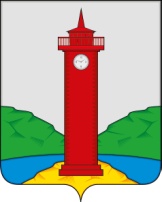 Собрание представителей 
сельского поселения Курумоч 
муниципального района ВолжскийСамарской областиРЕШЕНИЕот __________________ № ________О внесении изменений в Правила землепользования и застройки сельского поселения Курумоч муниципального района Волжский Самарской областиВ соответствии со статьей 31, 33 Градостроительного кодекса Российской Федерации, руководствуясь статьей 28 Федерального закона 
от 6 октября 2003 года № 131-ФЗ «Об общих принципах организации местного самоуправления в Российской Федерации», с учетом заключения о результатах публичных слушаний по проекту решения Собрания представителей сельского поселения Курумоч муниципального района Волжский Самарской области «О внесении изменений в Правила землепользования и застройки сельского поселения Курумоч муниципального района Волжский Самарской области» от __________, Собрание представителей сельского поселения Курумоч муниципального района Волжский Самарской области решило:1. Внести изменения в Карту градостроительного зонирования сельского поселения Курумоч муниципального района Волжский Самарской области, входящую в состав Правил землепользования и застройки сельского поселения Курумоч муниципального района Волжский Самарской области, утвержденных решением Собрания представителей сельского поселения Курумоч муниципального района Волжский Самарской области от 25.12.2013 № 107/47 согласно приложениям № 1- 11, к настоящему Решению;2. Опубликовать настоящее Решение, а также приложения № 1-11 к настоящему Решению в газете «Вести сельского поселения Курумоч».3. Настоящее Решение вступает в силу со дня его официального опубликования.Глава сельского поселения Курумоч муниципального района ВолжскийСамарской области                      					О.Л. Катынский Председатель Собрания представителейсельского поселения Курумочмуниципального района ВолжскийСамарской области                      					 Л.В. Богословская                                                                                  Приложение № 1                                                                                  к решению Собрания                                                                                  представителей сельского                                                                                  поселения Курумоч                                                                                  муниципального района                                                                                  Волжский Самарской области                                                                                  от ______________ № ______Измененияв Карту градостроительного зонирования сельского поселения Курумоч муниципального района Волжский Самарской области (М 1:5000) и в Карту градостроительного зонирования сельского поселения Курумоч муниципального района Волжский Самарской области (М 1:25000)             Изменения:Изменение градостроительного зонирования земельного участка с кадастровым номером 63:17:2405001:193, общей площадью 2000 кв.м., расположенного по адресу: Самарская область, Волжский район, с. Курумоч, п. Власть Труда, земельный участок расположен в северо-западной части кадастрового квартала 63:17:2405001, с зоны Ж1 «Зона застройки индивидуальными жилыми домами» на зону Сх1 «Зона сельскохозяйственных угодий»;Изменение градостроительного зонирования земельного участка с кадастровым номером 63:17:2405001:197, общей площадью 2000 кв.м., расположенного по адресу: Самарская область, Волжский район, с. Курумоч, п. Власть Труда, земельный участок расположен в северо-западной части кадастрового квартала 63:17:2405001, с зоны Ж1 «Зона застройки индивидуальными жилыми домами» на зону Сх1 «Зона сельскохозяйственных угодий»;Изменение градостроительного зонирования земельного участка с кадастровым номером 63:17:2405001:199, общей площадью 2000 кв.м., расположенного по адресу: Самарская область, Волжский район, с. Курумоч, п. Власть Труда, земельный участок расположен в северо-западной части кадастрового квартала 63:17:2405001, с зоны Ж1 «Зона застройки индивидуальными жилыми домами» на зону Сх1 «Зона сельскохозяйственных угодий»;Изменение градостроительного зонирования земельного участка с кадастровым номером 63:17:2405001:200, общей площадью 1500 кв.м., расположенного по адресу: Самарская область, Волжский район, с. Курумоч, п. Власть Труда, земельный участок расположен в северо-западной части кадастрового квартала 63:17:2405001, с зоны Ж1 «Зона застройки индивидуальными жилыми домами» на зону Сх1 «Зона сельскохозяйственных угодий»;Изменение градостроительного зонирования земельного участка с кадастровым номером 63:17:2405001:202, общей площадью 1094 кв.м., расположенного по адресу: Самарская область, Волжский район, с. Курумоч, п. Власть Труда, земельный участок расположен в северо-западной части кадастрового квартала 63:17:2405001, с зоны Ж1 «Зона застройки индивидуальными жилыми домами» на зону Сх1 «Зона сельскохозяйственных угодий»;Изменение градостроительного зонирования земельного участка с кадастровым номером 63:17:2405001:203, общей площадью 2504 кв.м., расположенного по адресу: Самарская область, Волжский район, с. Курумоч, п. Власть Труда, земельный участок расположен в северо-западной части кадастрового квартала 63:17:2405001, с зоны Ж1 «Зона застройки индивидуальными жилыми домами» на зону Сх1 «Зона сельскохозяйственных угодий»;Изменение градостроительного зонирования земельного участка с кадастровым номером 63:17:2405001:204, общей площадью 2765 кв.м., расположенного по адресу: Самарская область, Волжский район, с. Курумоч, п. Власть Труда, земельный участок расположен в северо-западной части кадастрового квартала 63:17:2405001, с зоны Ж1 «Зона застройки индивидуальными жилыми домами» на зону Сх1 «Зона сельскохозяйственных угодий»;Изменение градостроительного зонирования земельного участка с кадастровым номером 63:17:2405001:205, общей площадью 1930 кв.м., расположенного по адресу: Самарская область, Волжский район, с. Курумоч, п. Власть Труда, земельный участок расположен в северо-западной части кадастрового квартала 63:17:2405001, с зоны Ж1 «Зона застройки индивидуальными жилыми домами» на зону Сх1 «Зона сельскохозяйственных угодий»;Изменение градостроительного зонирования земельного участка с кадастровым номером 63:17:2405001:206, общей площадью 1949 кв.м., расположенного по адресу: Самарская область, Волжский район, с. Курумоч, п. Власть Труда, земельный участок расположен в северо-западной части кадастрового квартала 63:17:2405001, с зоны Ж1 «Зона застройки индивидуальными жилыми домами» на зону Сх1 «Зона сельскохозяйственных угодий»;Изменение градостроительного зонирования земельного участка с кадастровым номером 63:17:2405001:210, общей площадью 91100 кв.м., расположенного по адресу: Самарская область, Волжский район, с. Курумоч, п. Власть Труда, земельный участок расположен в северо-западной части кадастрового квартала 63:17:2405001, с зоны Ж1 «Зона застройки индивидуальными жилыми домами» на зону Сх1 «Зона сельскохозяйственных угодий»;Изменение градостроительного зонирования земельного участка с кадастровым номером 63:17:2405001:211, общей площадью 1590 кв.м., расположенного по адресу: Самарская область, Волжский район, с. Курумоч, п. Власть Труда, земельный участок расположен в северо-западной части кадастрового квартала 63:17:2405001, с зоны Ж1 «Зона застройки индивидуальными жилыми домами» на зону Сх1 «Зона сельскохозяйственных угодий»;Изменение градостроительного зонирования земельного участка с кадастровым номером 63:17:2405001:212, общей площадью 1500 кв.м., расположенного по адресу: Самарская область, Волжский район, с. Курумоч, п. Власть Труда, земельный участок расположен в северо-западной части кадастрового квартала 63:17:2405001, с зоны Ж1 «Зона застройки индивидуальными жилыми домами» на зону Сх1 «Зона сельскохозяйственных угодий»;Изменение градостроительного зонирования земельного участка с кадастровым номером 63:17:2405001:213, общей площадью 2000 кв.м., расположенного по адресу: Самарская область, Волжский район, с. Курумоч, п. Власть Труда, земельный участок расположен в северо-западной части кадастрового квартала 63:17:2405001, с зоны Ж1 «Зона застройки индивидуальными жилыми домами» на зону Сх1 «Зона сельскохозяйственных угодий»;Изменение градостроительного зонирования земельного участка с кадастровым номером 63:17:2405001:214, общей площадью 2000 кв.м., расположенного по адресу: Самарская область, Волжский район, с. Курумоч, п. Власть Труда, земельный участок расположен в северо-западной части кадастрового квартала 63:17:2405001, с зоны Ж1 «Зона застройки индивидуальными жилыми домами» на зону Сх1 «Зона сельскохозяйственных угодий»;Изменение градостроительного зонирования земельного участка с кадастровым номером 63:17:2405001:215, общей площадью 2000 кв.м., расположенного по адресу: Самарская область, Волжский район, с. Курумоч, п. Власть Труда, земельный участок расположен в северо-западной части кадастрового квартала 63:17:2405001, с зоны Ж1 «Зона застройки индивидуальными жилыми домами» на зону Сх1 «Зона сельскохозяйственных угодий»;Изменение градостроительного зонирования земельного участка с кадастровым номером 63:17:2405001:216, общей площадью 1502 кв.м., расположенного по адресу: Самарская область, Волжский район, с. Курумоч, п. Власть Труда, земельный участок расположен в северо-западной части кадастрового квартала 63:17:2405001, с зоны Ж1 «Зона застройки индивидуальными жилыми домами» на зону Сх1 «Зона сельскохозяйственных угодий»;                                                                                  Приложение № 2                                                                                  к решению Собрания                                                                                  представителей сельского                                                                                  поселения Курумоч                                                                                  муниципального района                                                                                  Волжский Самарской области                                                                                  от ______________ № ______Измененияв Карту градостроительного зонирования сельского поселения Курумоч муниципального района Волжский Самарской области (М 1:5000) и в Карту градостроительного зонирования сельского поселения Курумоч муниципального района Волжский Самарской области (М 1:25000)Изменения:Изменение градостроительного зонирования земельного участка с кадастровым номером 63:17:0000000:5498, общей площадью 584 641 кв.м., расположенного по адресу: Самарская область, Волжский район, с. Курумоч, п. Власть Труда, с зоны О3 «Зона обслуживания объектов, необходимых для осуществления производственной и предпринимательской деятельности» на зону Сх1 «Зона сельскохозяйственных угодий»;Изменение градостроительного зонирования земельного участка с кадастровым номером 63:17:2402001:243, общей площадью 240 363 кв.м., расположенного по адресу: Самарская область, Волжский район, с. Курумоч, п. Власть Труда, с зоны О3 «Зона обслуживания объектов, необходимых для осуществления производственной и предпринимательской деятельности» на зону Сх1 «Зона сельскохозяйственных угодий»;Изменение градостроительного зонирования земельного участка с кадастровым номером 63:17:2401002:140, общей площадью 78 187 кв.м., расположенного по адресу: Самарская область, Волжский район, с. Курумоч, п. Власть Труда, с зоны О3 «Зона обслуживания объектов, необходимых для осуществления производственной и предпринимательской деятельности» на зону Сх1 «Зона сельскохозяйственных угодий»;Изменение градостроительного зонирования земельного участка с кадастровым номером 63:17:2401002:141, общей площадью 4784 кв.м., расположенного по адресу: Самарская область, Волжский район, с. Курумоч, п. Власть Труда, с зоны Т «Зона транспортной инфраструктуры» на зону Сх1 «Зона сельскохозяйственных угодий»;Изменение градостроительного зонирования земельного участка с кадастровым номером 63:17:2401003:169, общей площадью 310 326 кв.м., расположенного по адресу: Самарская область, Волжский район, с. Курумоч, п. Власть Труда, с зоны О3 «Зона обслуживания объектов, необходимых для осуществления производственной и предпринимательской деятельности» на зону Сх1 «Зона сельскохозяйственных угодий»;Изменение градостроительного зонирования земельного участка с кадастровым номером 63:17:2402001:220, общей площадью 3613 кв.м., расположенного по адресу: Самарская область, Волжский район, с. Курумоч, п. Власть Труда, с зоны Т «Зона транспортной инфраструктуры» на зону Сх1 «Зона сельскохозяйственных угодий»;Изменение градостроительного зонирования земельного участка с кадастровым номером 63:17:2401002:139, общей площадью 143 000 кв.м., расположенного по адресу: Самарская область, Волжский район, с. Курумоч, п. Власть Труда, с зоны О3 «Зона обслуживания объектов, необходимых для осуществления производственной и предпринимательской деятельности» на зону Сх1 «Зона сельскохозяйственных угодий»;                                                                                  Приложение № 3                                                                                  к решению Собрания                                                                                  представителей сельского                                                                                  поселения Курумоч                                                                                  муниципального района                                                                                  Волжский Самарской области                                                                                  от ______________ № ______Измененияв Карту градостроительного зонирования сельского поселения Курумоч муниципального района Волжский Самарской области (М 1:5000) и в Карту градостроительного зонирования сельского поселения Курумоч муниципального района Волжский Самарской области (М 1:25000)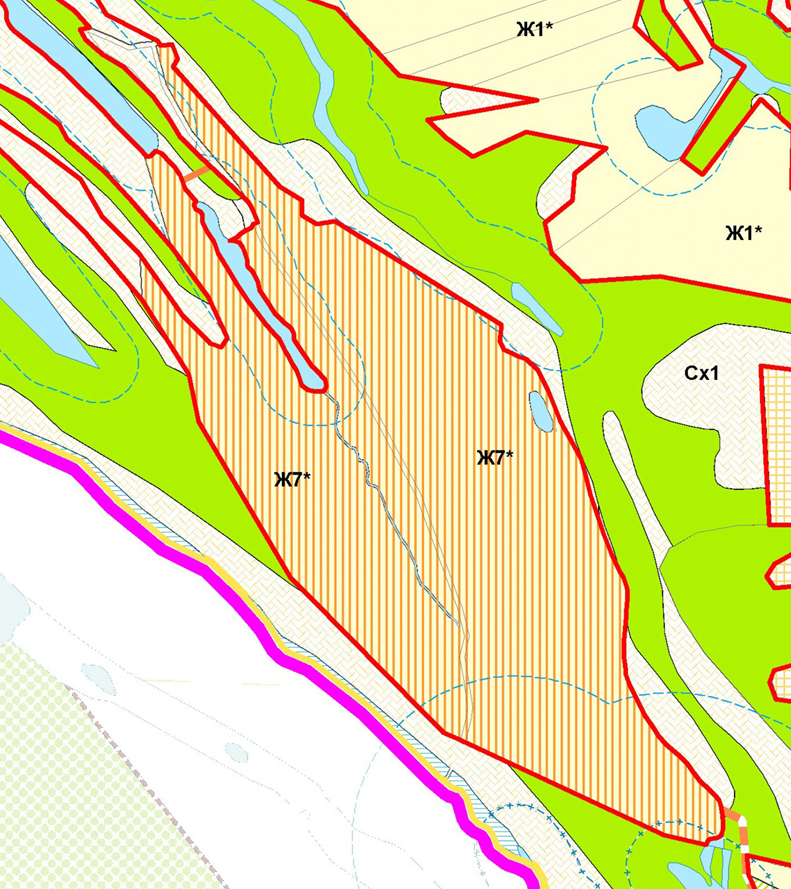 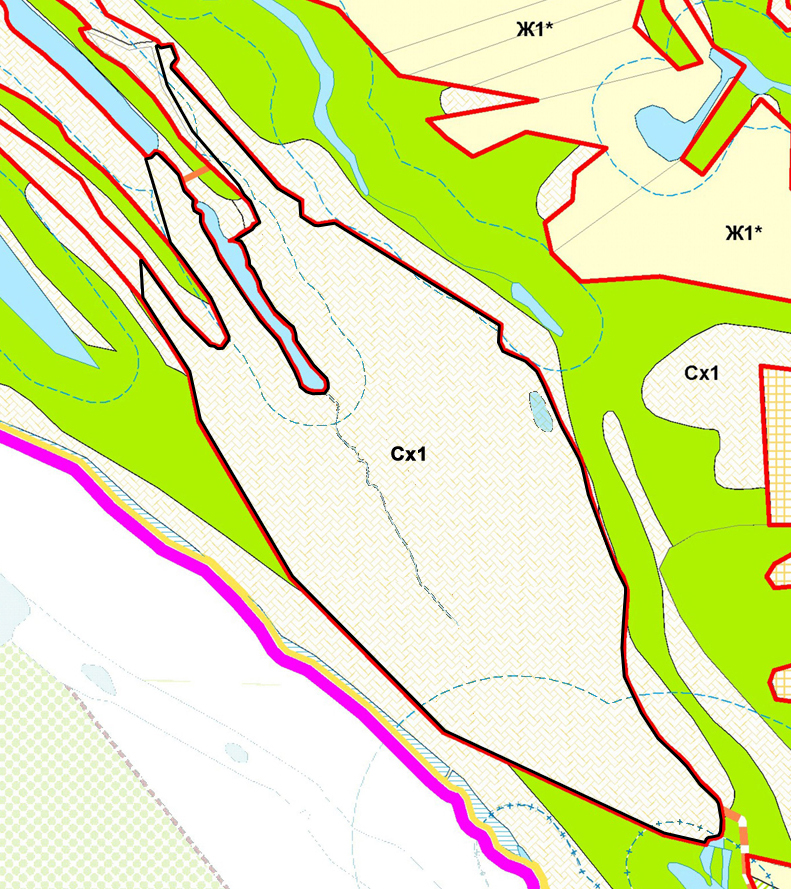 Изменение градостроительного зонирования земельного участка с кадастровым номером 63:17:2405001:113, общей площадью 97 944 кв.м., расположенного по адресу: Самарская область, Волжский район, с. Курумоч, п. Власть Труда, с зоны Ж7 «Зона садоводства и дачного хозяйства» на зону Сх1 «Зона сельскохозяйственных угодий»;Изменение градостроительного зонирования земельного участка с кадастровым номером 63:17:2405001:114, общей площадью 155 667 кв.м., расположенного по адресу: Самарская область, Волжский район, с. Курумоч, п. Власть Труда, с зоны Ж7 «Зона садоводства и дачного хозяйства» на зону Сх1 «Зона сельскохозяйственных угодий»; Приложение № 4                                                                                  к решению Собрания                                                                                  представителей сельского                                                                                  поселения Курумоч                                                                                  муниципального района                                                                                  Волжский Самарской области                                                                                  от ______________ № ______Измененияв Карту градостроительного зонирования сельского поселения Курумоч муниципального района Волжский Самарской области (М 1:5000) и в Карту градостроительного зонирования сельского поселения Курумоч муниципального района Волжский Самарской области (М 1:25000) Карта градостроительного зонирования поселка Власть Труда (фрагмент в редакции изменений)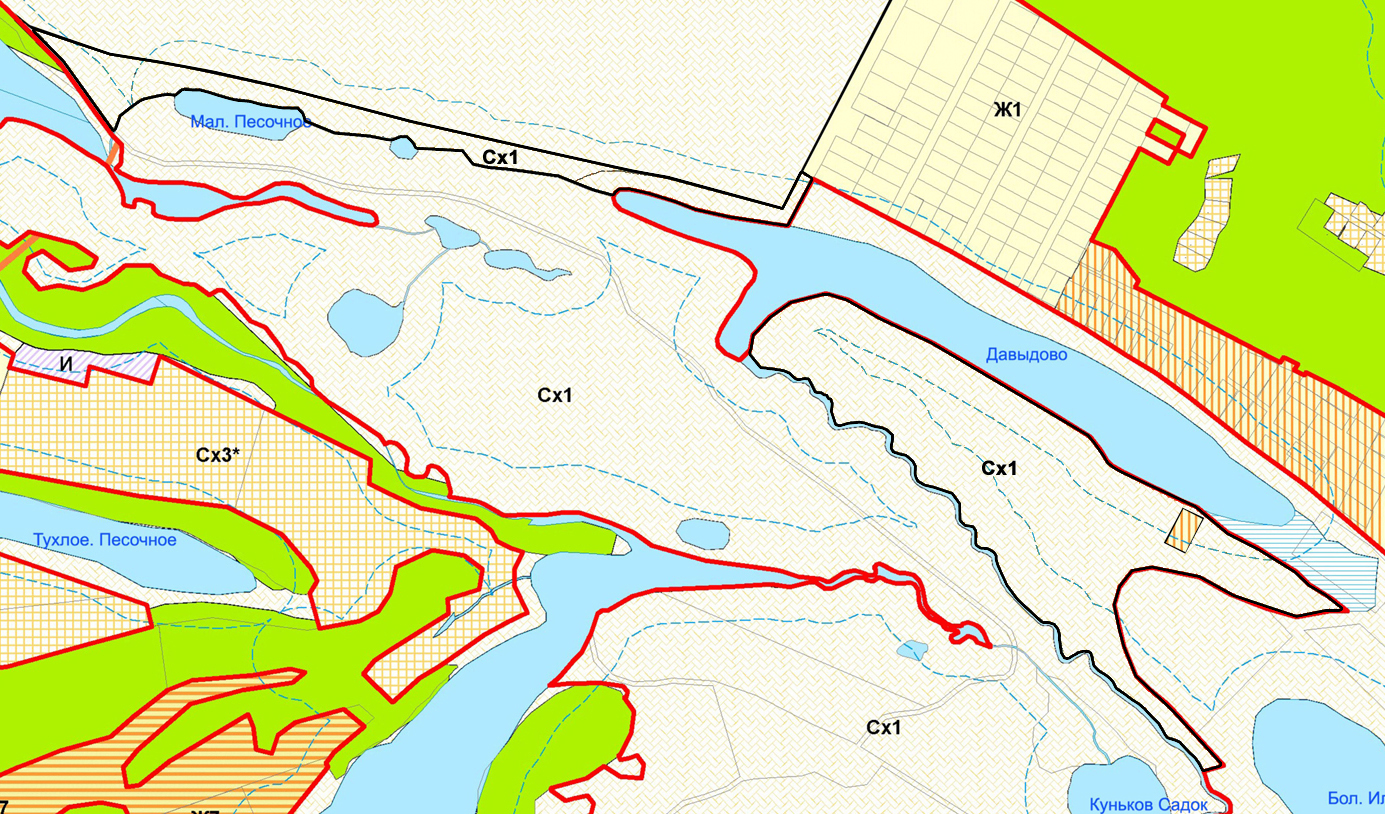 Изменение градостроительного зонирования земельного участка с кадастровым номером 63:17:2405003:382, общей площадью 101 287 кв.м., расположенного по адресу: Самарская область, Волжский район, с. Курумоч, п. Власть Труда, земельный участок расположен в северной части кадастрового квартала 63:17:2405003, с зоны Ж1 «Зона застройки индивидуальными жилыми домами» на зону Сх1 «Зона сельскохозяйственных угодий»;Изменение градостроительного зонирования земельного участка с кадастровым номером 63:17:2405003:383, общей площадью 1000 кв.м., расположенного по адресу: Самарская область, Волжский район, с. Курумоч, п. Власть Труда, земельный участок расположен в северной части кадастрового квартала 63:17:2405003, с зоны Ж1 «Зона застройки индивидуальными жилыми домами» на зону Сх1 «Зона сельскохозяйственных угодий»;Изменение градостроительного зонирования земельного участка с кадастровым номером 63:17:2405003:384, общей площадью 1500 кв.м., расположенного по адресу: Самарская область, Волжский район, с. Курумоч, п. Власть Труда, земельный участок расположен в северной части кадастрового квартала 63:17:2405003, с зоны Ж1 «Зона застройки индивидуальными жилыми домами» на зону Сх1 «Зона сельскохозяйственных угодий»;Изменение градостроительного зонирования земельного участка с кадастровым номером 63:17:2405003:277, общей площадью 22 226 кв.м., расположенного по адресу: Самарская область, Волжский район, с. Курумоч, п. Власть Труда, с зоны Ж7 «Зона садоводства и дачного хозяйства» на зону Сх1 «Зона сельскохозяйственных угодий»;                                                                                  Приложение № 5                                                                                  к решению Собрания                                                                                  представителей сельского                                                                                  поселения Курумоч                                                                                  муниципального района                                                                                  Волжский Самарской области                                                                                  от ______________ № ______Измененияв Карту градостроительного зонирования сельского поселения Курумоч муниципального района Волжский Самарской области (М 1:5000) и в Карту градостроительного зонирования сельского поселения Курумоч муниципального района Волжский Самарской области (М 1:25000)Изменения:Изменение градостроительного зонирования земельного участка с кадастровым номером 63:17:2401003:167, общей площадью 4615 кв.м., расположенного по адресу: Самарская область, Волжский район, с. Курумоч, п. Власть Труда, с зоны Т «Зона транспортной инфраструктуры» на зону Сх1 «Зона сельскохозяйственных угодий»;Изменение градостроительного зонирования земельного участка с кадастровым номером 63:17:2401003:172, общей площадью 3849 кв.м., расположенного по адресу: Самарская область, Волжский район, с. Курумоч, п. Власть Труда, с зоны Т «Зона транспортной инфраструктуры» на зону Сх1 «Зона сельскохозяйственных угодий»;Изменение градостроительного зонирования земельного участка с кадастровым номером 63:17:2401003:174, общей площадью 74 941 кв.м., расположенного по адресу: Самарская область, Волжский район, с. Курумоч, п. Власть Труда, с зоны Т «Зона транспортной инфраструктуры» на зону Сх1 «Зона сельскохозяйственных угодий»;Изменение градостроительного зонирования земельного участка с кадастровым номером 63:17:2401003:175, общей площадью 41 120 кв.м., расположенного по адресу: Самарская область, Волжский район, с. Курумоч, п. Власть Труда, с зоны Т «Зона транспортной инфраструктуры» на зону Сх1 «Зона сельскохозяйственных угодий»;Изменение градостроительного зонирования земельного участка с кадастровым номером 63:17:2401003:176, общей площадью 161 843 кв.м., расположенного по адресу: Самарская область, Волжский район, с. Курумоч, п. Власть Труда, с зоны Т «Зона транспортной инфраструктуры» на зону Сх1 «Зона сельскохозяйственных угодий»;                                                                                  Приложение № 6                                                                                  к решению Собрания                                                                                  представителей сельского                                                                                  поселения Курумоч                                                                                  муниципального района                                                                                  Волжский Самарской области                                                                                  от ______________ № ______Измененияв Карту градостроительного зонирования сельского поселения Курумоч муниципального района Волжский Самарской области (М 1:5000) и в Карту градостроительного зонирования сельского поселения Курумоч муниципального района Волжский Самарской области (М 1:25000)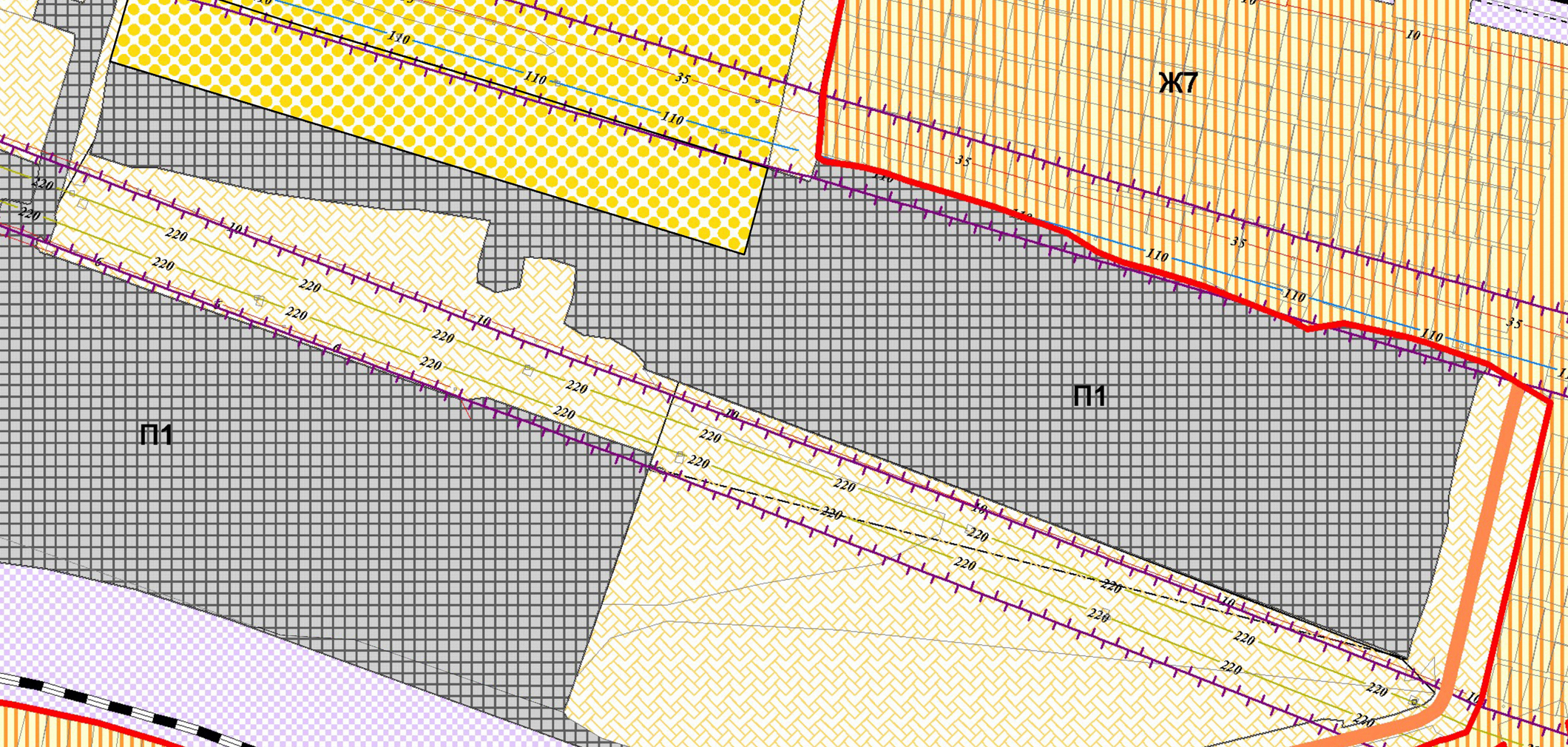 Карта градостроительного зонирования с.п. Курумоч (фрагмент в редакции изменений)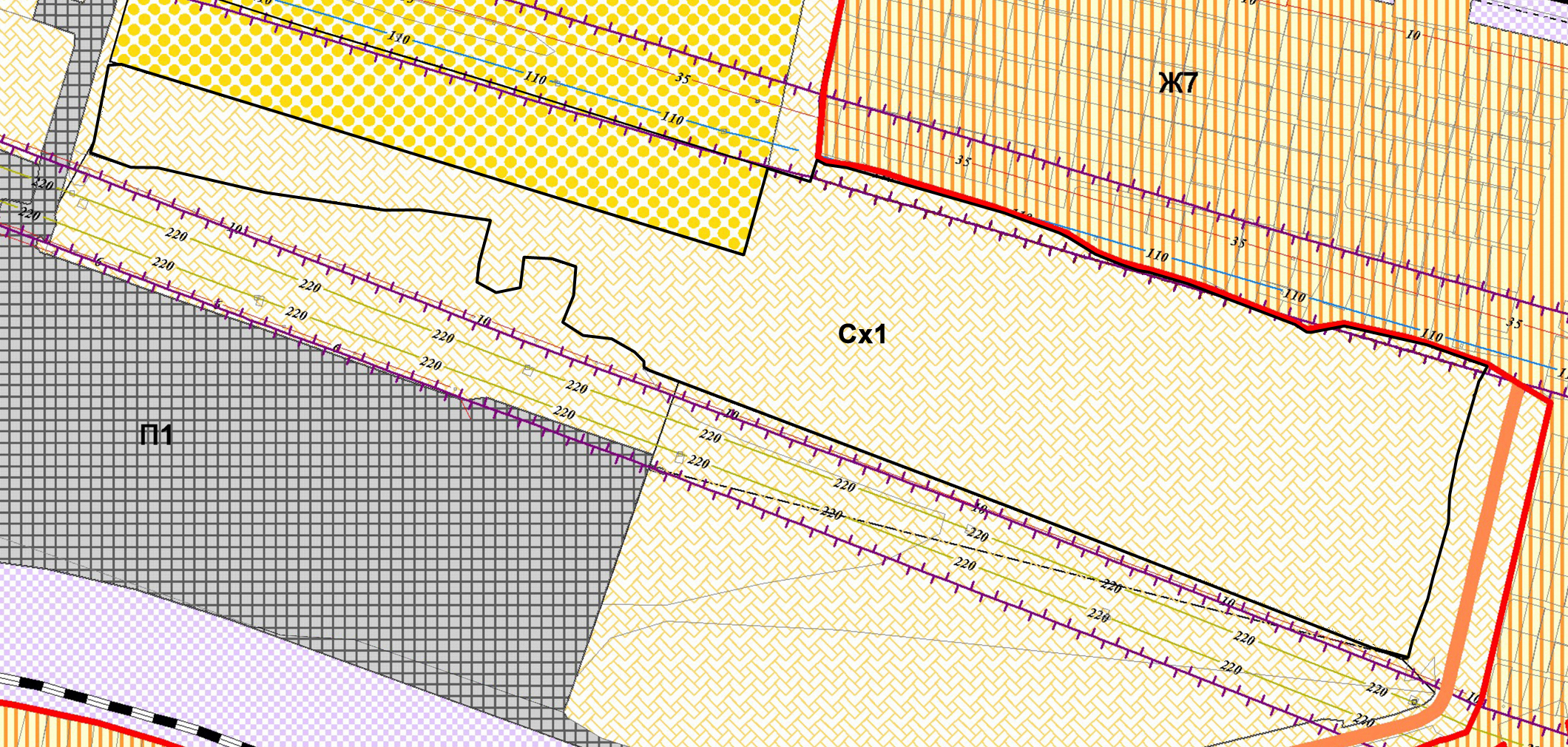 Изменения:Изменение градостроительного зонирования земельного участка с кадастровым номером 63:17:2402002:180, общей площадью 197 730 кв.м., расположенного по адресу: Самарская область, Волжский район, с. Курумоч, п. Власть Труда, с зоны П1 «Производственная зона» на зону Сх1 «Зона сельскохозяйственных угодий»;                                                                                  Приложение № 7                                                                                  к решению Собрания                                                                                  представителей сельского                                                                                  поселения Курумоч                                                                                  муниципального района                                                                                  Волжский Самарской области                                                                                  от ______________ № ______Измененияв Карту градостроительного зонирования сельского поселения Курумоч муниципального района Волжский Самарской области (М 1:5000) и в Карту градостроительного зонирования сельского поселения Курумоч муниципального района Волжский Самарской области (М 1:25000)Изменения:Изменение градостроительного зонирования земельного участка с кадастровым номером 63:17:2402001:210, общей площадью 2600 кв.м., расположенного по адресу: Самарская область, Волжский район, с. Курумоч, п. Власть Труда, с зоны Р2 «Зона природного ландшафта» на зону Сх1 «Зона сельскохозяйственных угодий»;                                                 Приложение № 8                                                                                  к решению Собрания                                                                                  представителей сельского                                                                                  поселения Курумоч                                                                                  муниципального района                                                                                  Волжский Самарской области                                                                                  от ______________ № ______Измененияв Карту градостроительного зонирования сельского поселения Курумоч муниципального района Волжский Самарской области (М 1:5000) и в Карту градостроительного зонирования сельского поселения Курумоч муниципального района Волжский Самарской области (М 1:25000)Изменения:Изменение градостроительного зонирования земельного участка с кадастровым номером 63:17:2402001:217, общей площадью 215 499 кв.м., расположенного по адресу: Самарская область, Волжский район, с. Курумоч, п. Власть Труда, с зоны Ж8 «Зона комплексной застройки» на зону Сх1 «Зона сельскохозяйственных угодий»;                                                 Приложение № 9                                                                                  к решению Собрания                                                                                  представителей сельского                                                                                  поселения Курумоч                                                                                  муниципального района                                                                                  Волжский Самарской области                                                                                  от ______________ № ______Измененияв Карту градостроительного зонирования сельского поселения Курумоч муниципального района Волжский Самарской области (М 1:5000) и в Карту градостроительного зонирования сельского поселения Курумоч муниципального района Волжский Самарской области (М 1:25000)Изменения:Изменение градостроительного зонирования земельного участка с кадастровым номером 63:17:2402001:239, общей площадью 267 310 кв.м., расположенного по адресу: Самарская область, Волжский район, северо-западнее с. Курумоч, около п. Власть Труда, с зоны Р3 «Зона отдыха, занятий физической культурой и спортом» и  зоны Сх1 «Зона сельскохозяйственных угодий» на зону Сх1 «Зона сельскохозяйственных угодий»;                                                   Приложение № 10                                                                                  к решению Собрания                                                                                  представителей сельского                                                                                  поселения Курумоч                                                                                  муниципального района                                                                                  Волжский Самарской области                                                                                  от ______________ № ______Измененияв Карту градостроительного зонирования сельского поселения Курумоч муниципального района Волжский Самарской области (М 1:5000) и в Карту градостроительного зонирования сельского поселения Курумоч муниципального района Волжский Самарской области (М 1:25000)Карта градостроительного зонирования пос. Власть Труда(фрагмент в редакции изменений)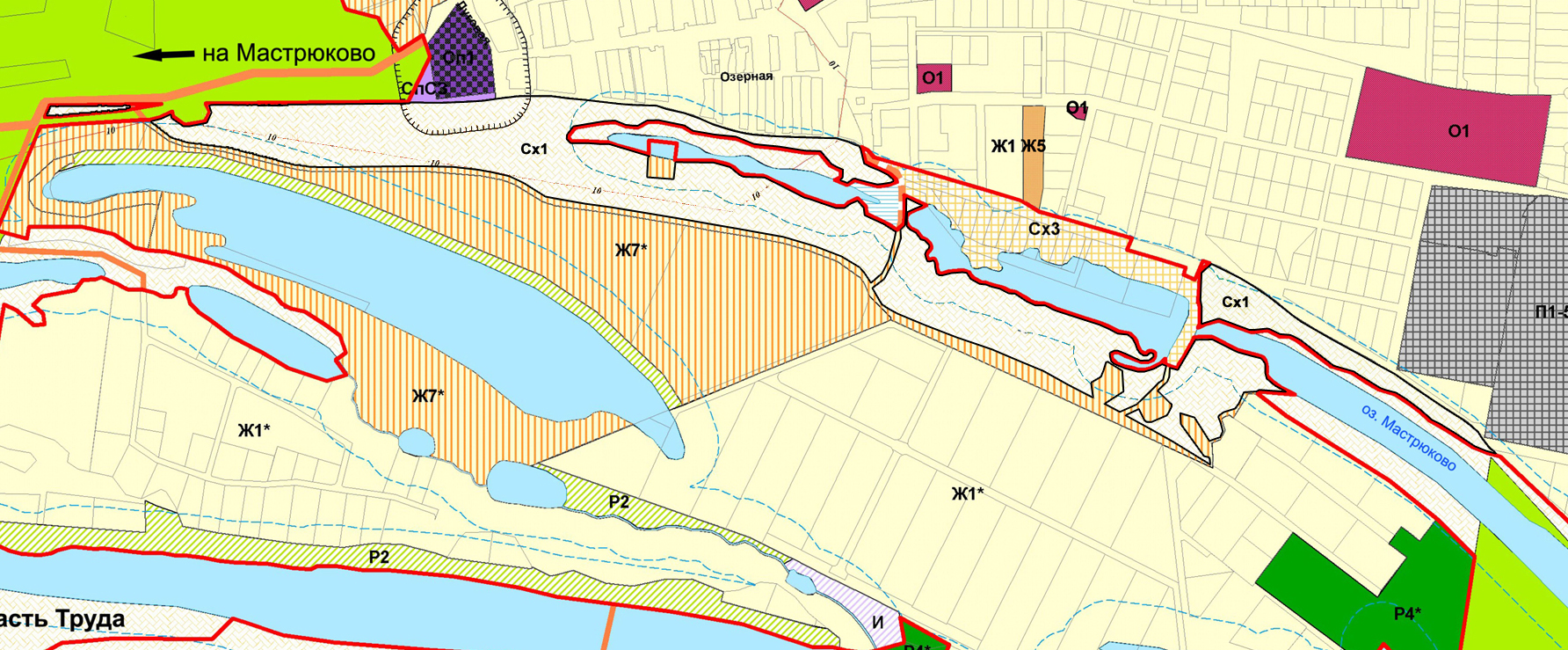 Изменения:Изменение градостроительного зонирования земельного участка с кадастровым номером 63:17:2405001:98, общей площадью 15 242 кв.м., расположенного по адресу: Самарская область, Волжский район, с. Курумоч, п. Власть Труда, с зоны Ж7 «Зона садоводства и дачного хозяйства» на зону Сх1 «Зона сельскохозяйственных угодий»;Изменение градостроительного зонирования земельного участка с кадастровым номером 63:17:2405001:100, общей площадью 35 350 кв.м., расположенного по адресу: Самарская область, Волжский район, с. Курумоч, п. Власть Труда, с зоны Ж7 «Зона садоводства и дачного хозяйства» на зону Сх1 «Зона сельскохозяйственных угодий»;Изменение градостроительного зонирования земельного участка с кадастровым номером 63:17:2405001:105, общей площадью 93 329 кв.м., расположенного по адресу: Самарская область, Волжский район, с. Курумоч, п. Власть Труда, с зоны Ж7 «Зона садоводства и дачного хозяйства» на зону Сх1 «Зона сельскохозяйственных угодий»;Изменение градостроительного зонирования земельного участка с кадастровым номером 63:17:2405001:106, общей площадью 1578 кв.м., расположенного по адресу: Самарская область, Волжский район, с. Курумоч, п. Власть Труда, с зоны Ж7 «Зона садоводства и дачного хозяйства» на зону Сх1 «Зона сельскохозяйственных угодий»;Изменение градостроительного зонирования земельного участка с кадастровым номером 63:17:2405001:111, общей площадью 16854 кв.м., расположенного по адресу: Самарская область, Волжский район, с. Курумоч, п. Власть Труда, с зоны Р2 «Зона природного ландшафта» на зону Сх1 «Зона сельскохозяйственных угодий»;                                                   Приложение № 11                                                                                  к решению Собрания                                                                                  представителей сельского                                                                                  поселения Курумоч                                                                                  муниципального района                                                                                  Волжский Самарской области                                                                                  от ______________ № ______Измененияв Карту градостроительного зонирования сельского поселения Курумоч муниципального района Волжский Самарской области (М 1:5000) и в Карту градостроительного зонирования сельского поселения Курумоч муниципального района Волжский Самарской области (М 1:25000)Изменения:Изменение градостроительного зонирования земельного участка с кадастровым номером 63:17:2405003:263, общей площадью 4937 кв.м., расположенного по адресу: Самарская область, Волжский район, с. Курумоч, п. Власть Труда, с зоны Сх1 «Зона сельскохозяйственных угодий» на зону ИТ «Зона инженерно-транспортной инфраструктуры»;Карта градостроительного зонирования поселка Власть Труда (фрагмент)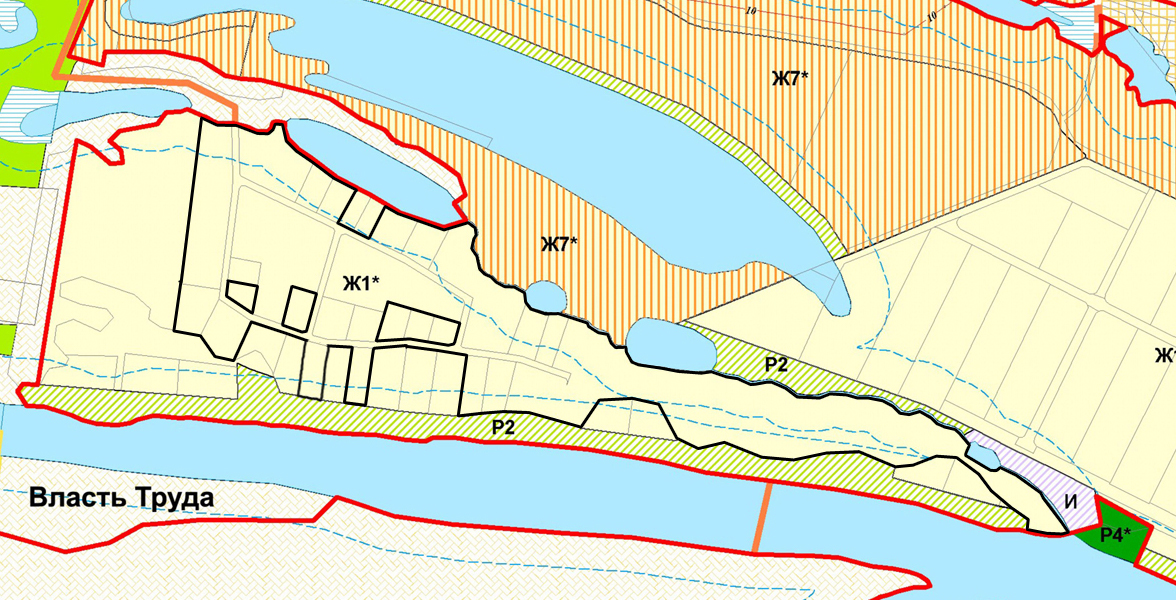 Карта градостроительного зонирования поселка Власть Труда (фрагмент в редакции изменений)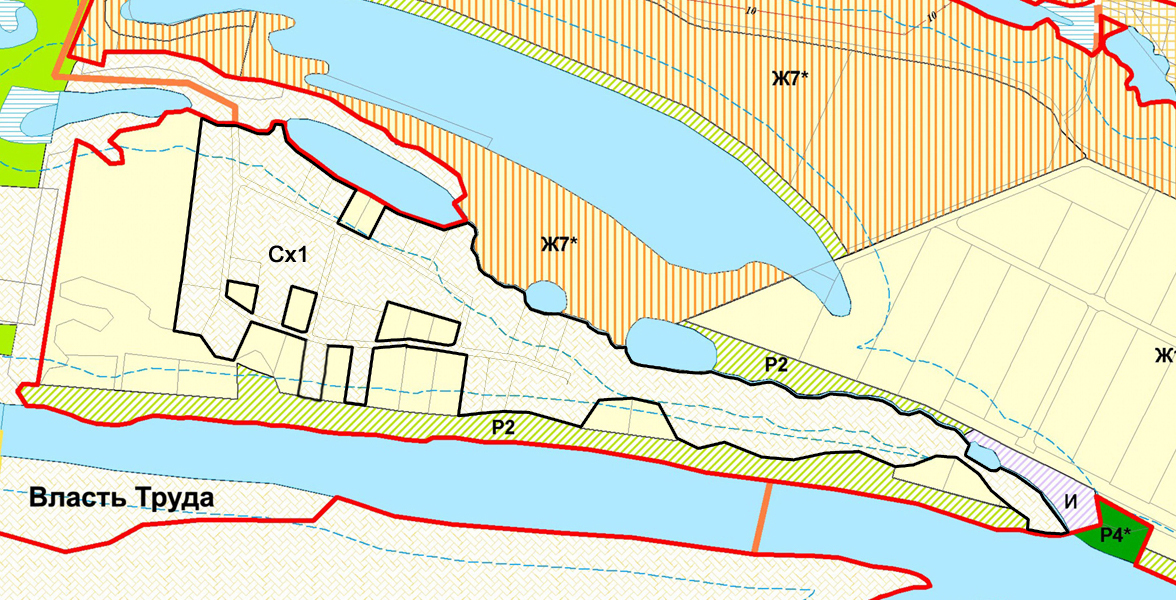 Карта градостроительного зонирования села Курумоч (фрагмент)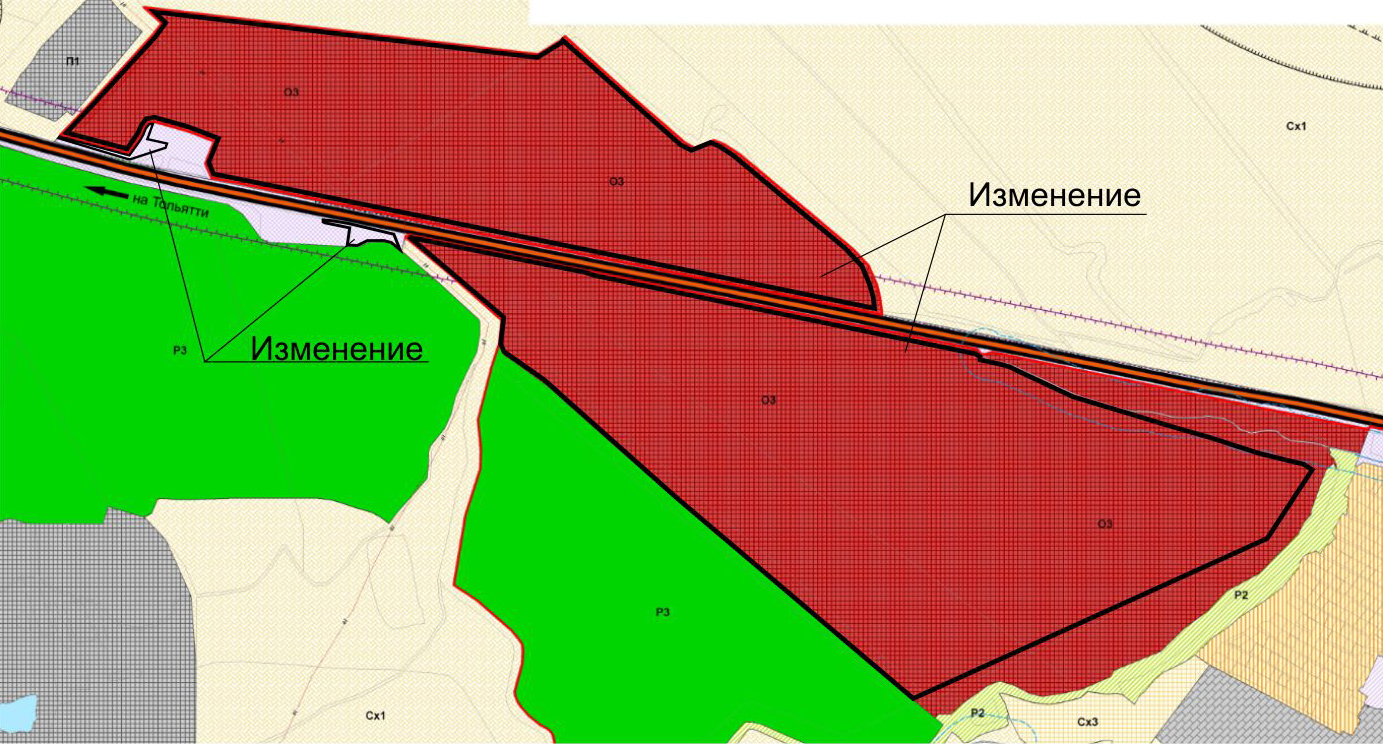 Карта градостроительного зонирования села Курумоч
(фрагмент в редакции изменений)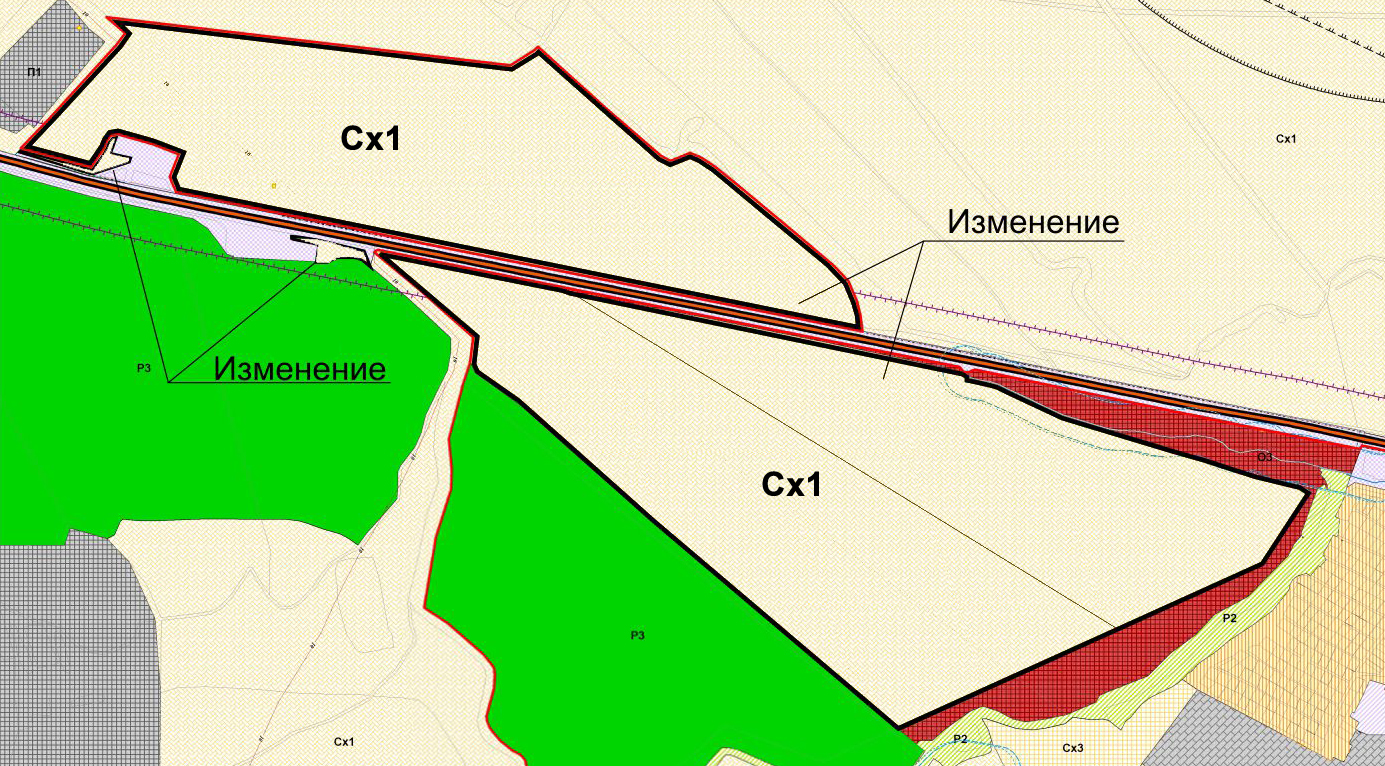 Карта градостроительногозонирования поселка Власть Труда
(фрагмент)Карта градостроительного зонирования поселка Власть Труда (фрагмент в редакции изменений)Карта градостроительного зонирования поселка Власть Труда (фрагмент)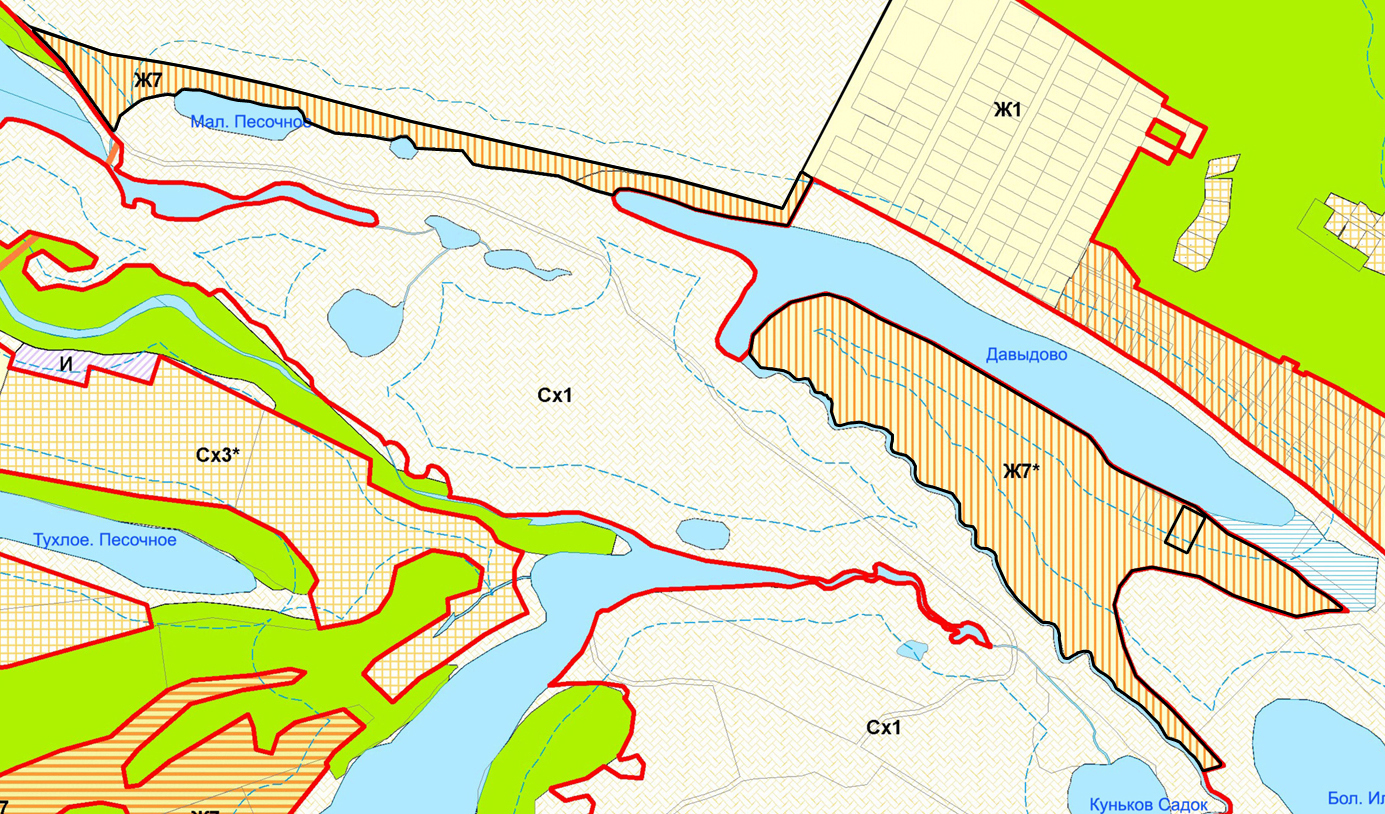 Карта градостроительногозонирования с.п. Курумоч
(фрагмент)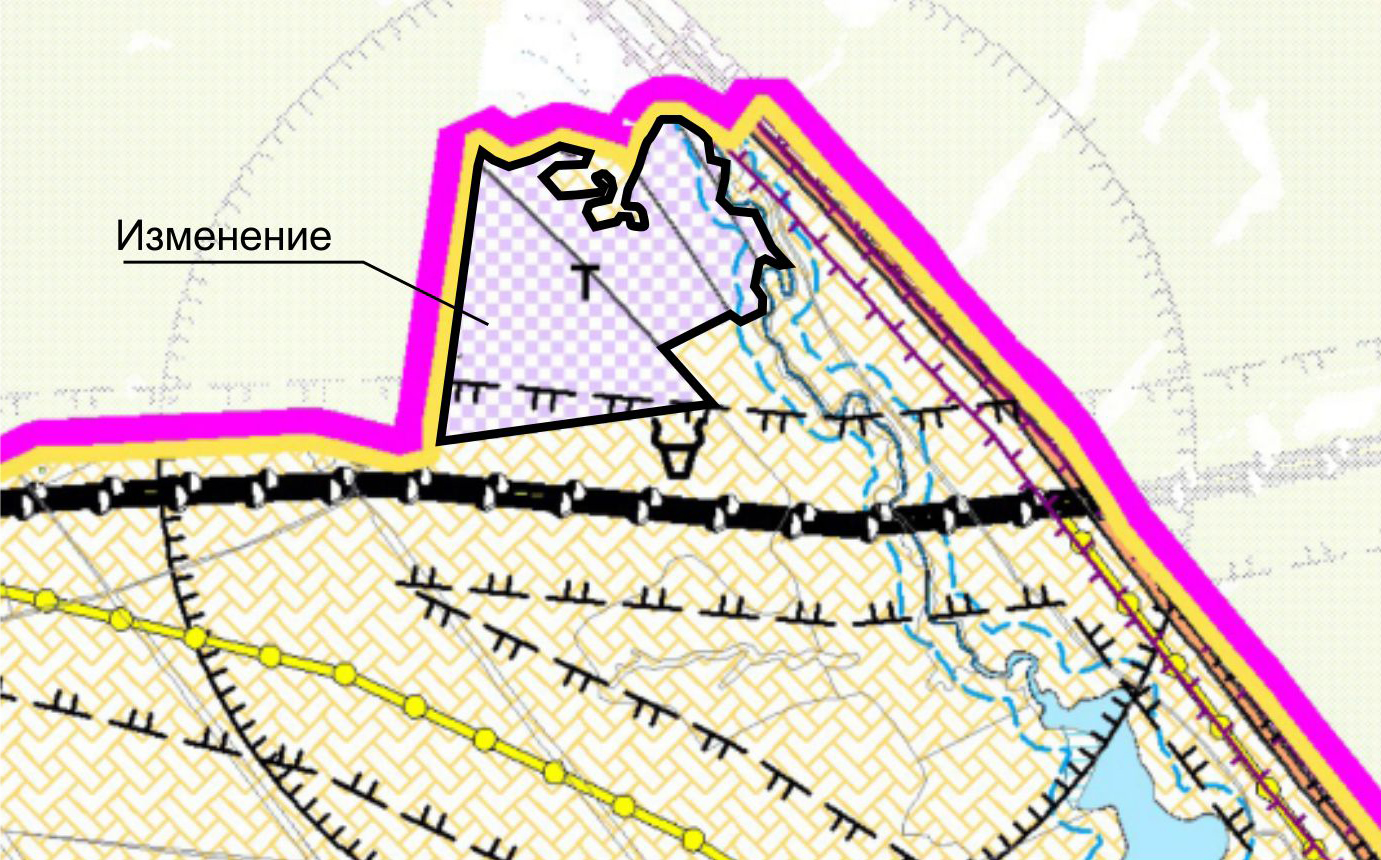 Карта градостроительного зонирования с.п. Курумоч(фрагмент в редакции изменений)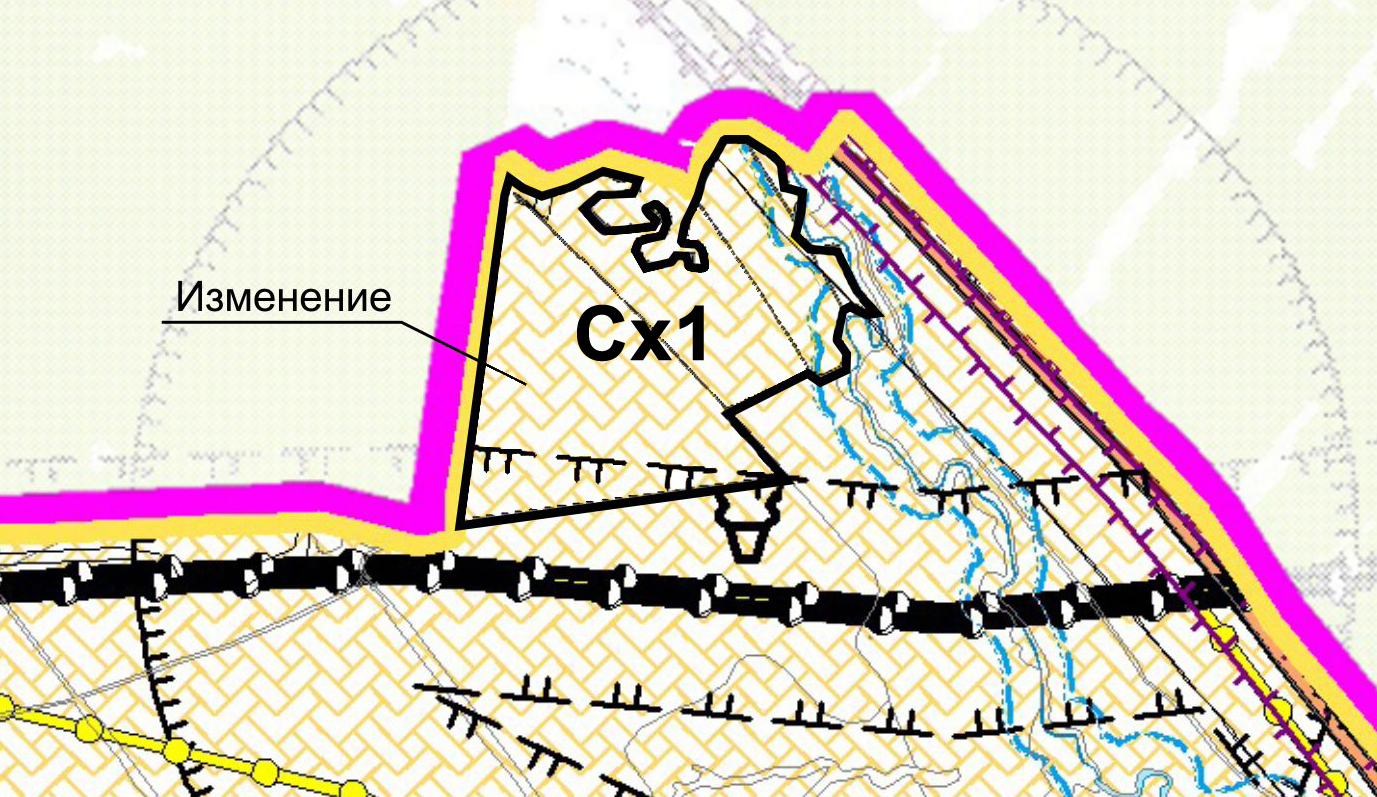 Карта градостроительного зонирования с.п. Курумоч (фрагмент)Карта градостроительногозонирования с.п. Курумоч
(фрагмент)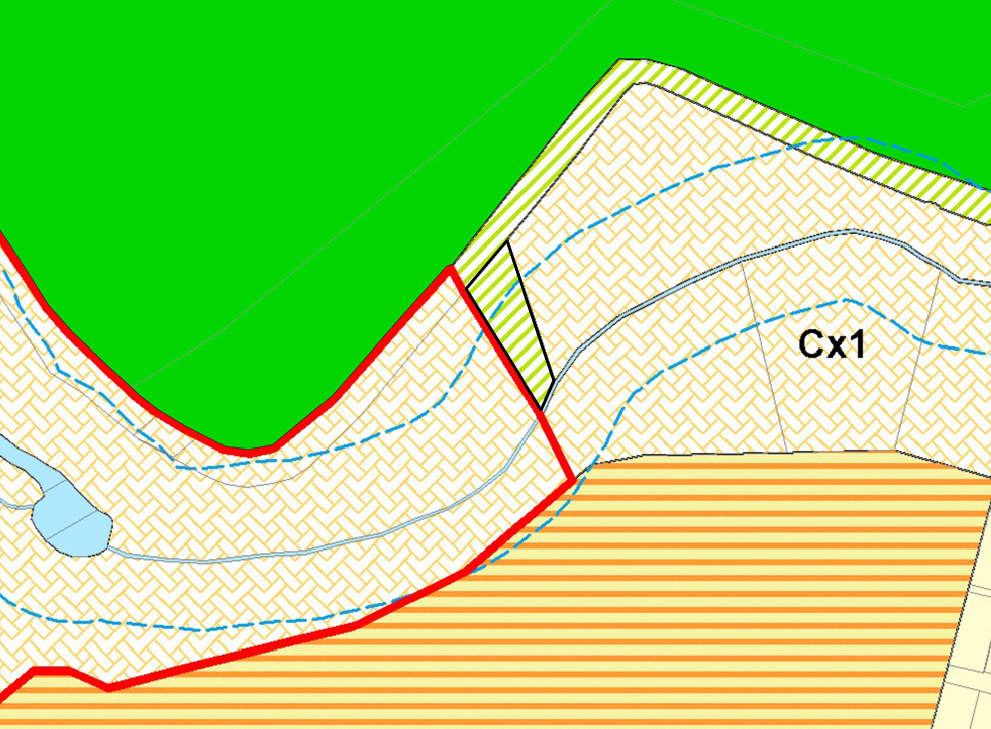 Карта градостроительного зонирования с.п. Курумоч(фрагмент в редакции изменений)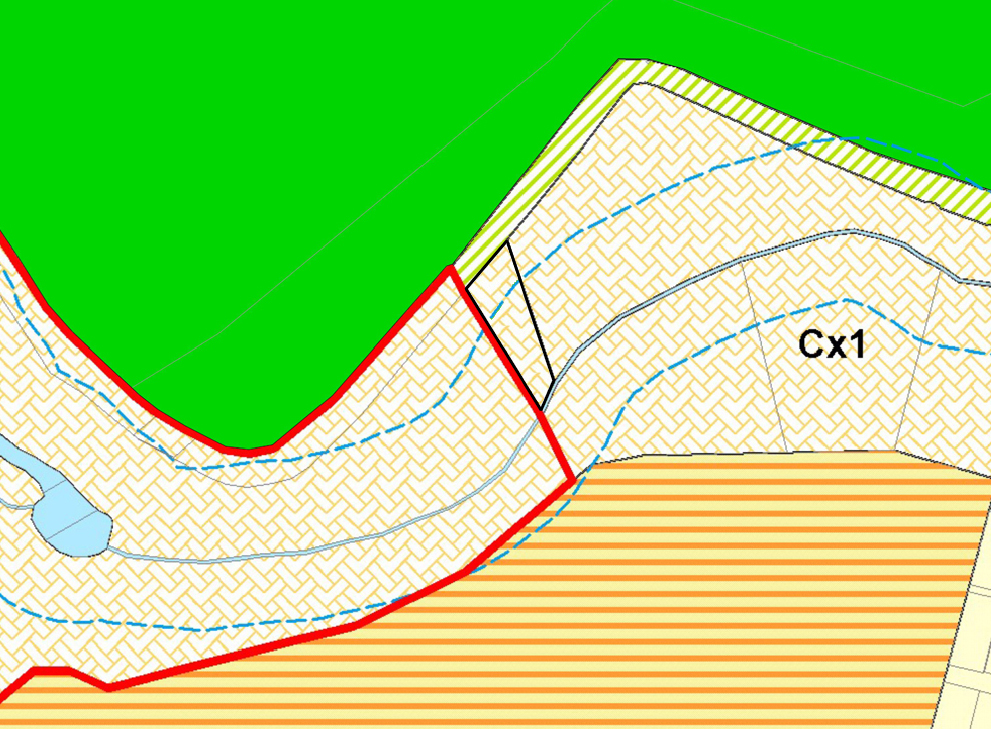 Карта градостроительногозонирования села Курумоч
(фрагмент)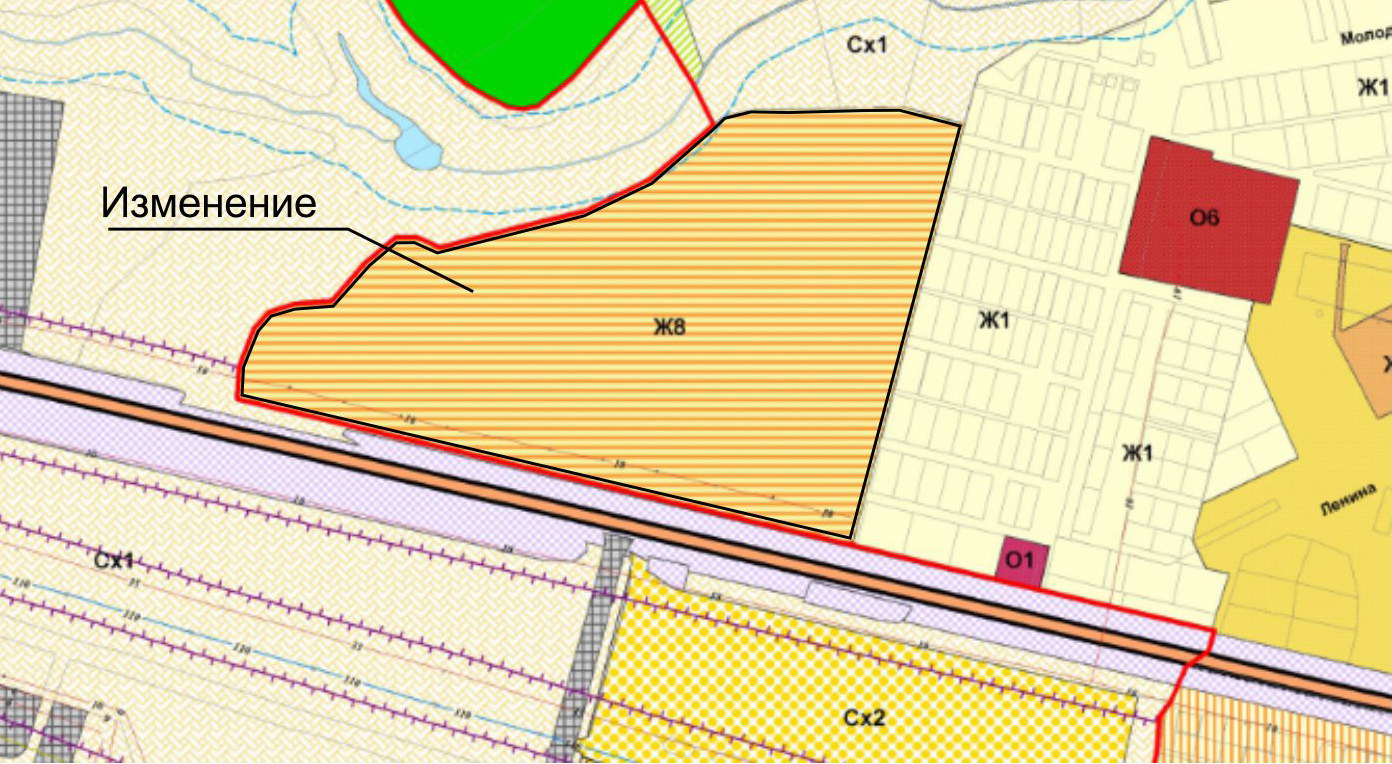 Карта градостроительного зонирования села Курумоч(фрагмент в редакции изменений)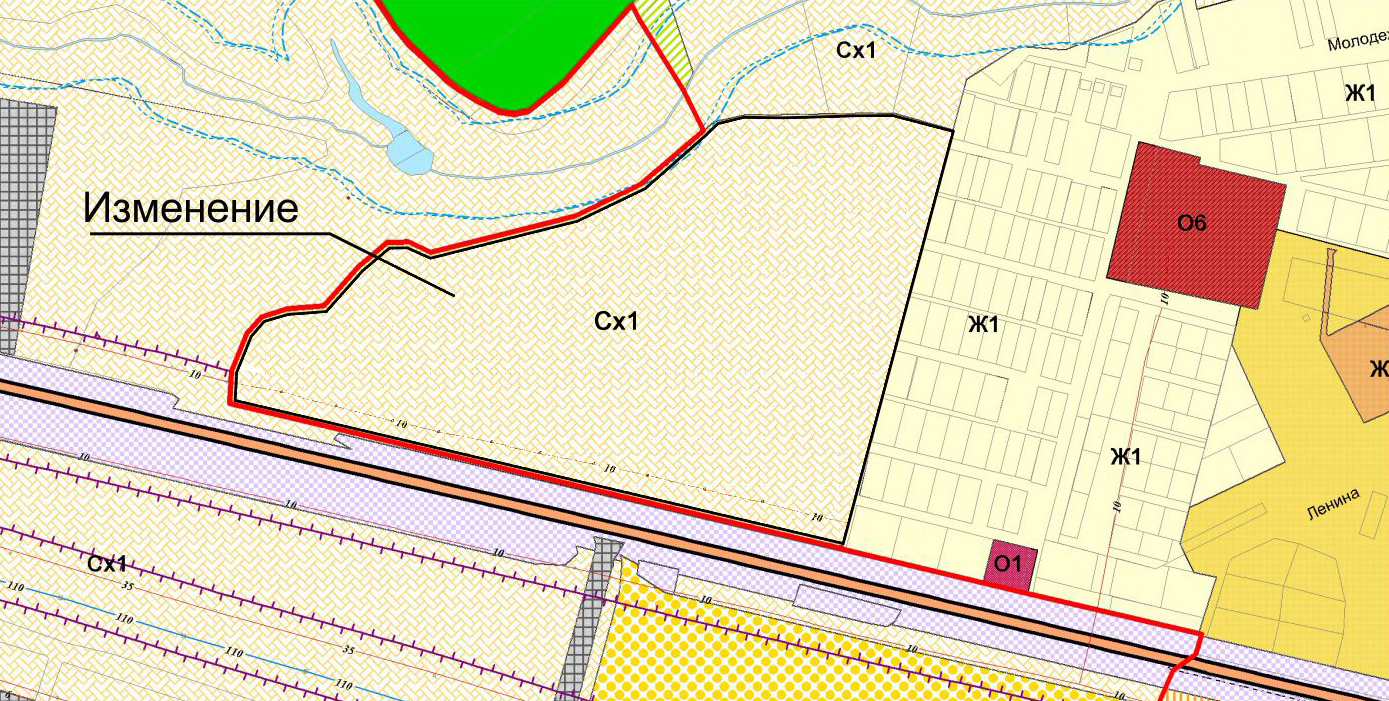 Карта градостроительногозонирования с.п. Курумоч
(фрагмент)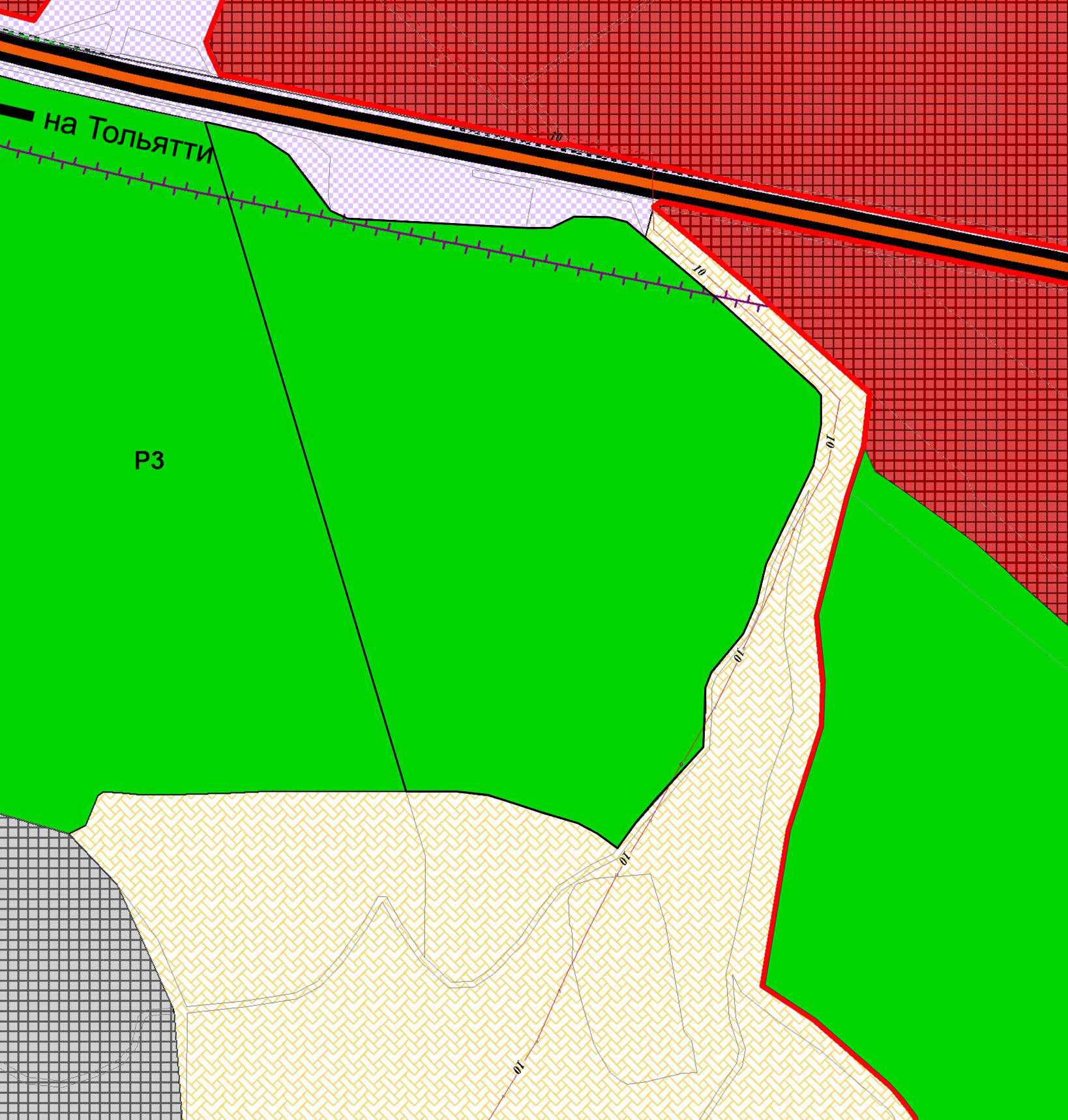 Карта градостроительного зонирования с.п. Курумоч(фрагмент в редакции изменений)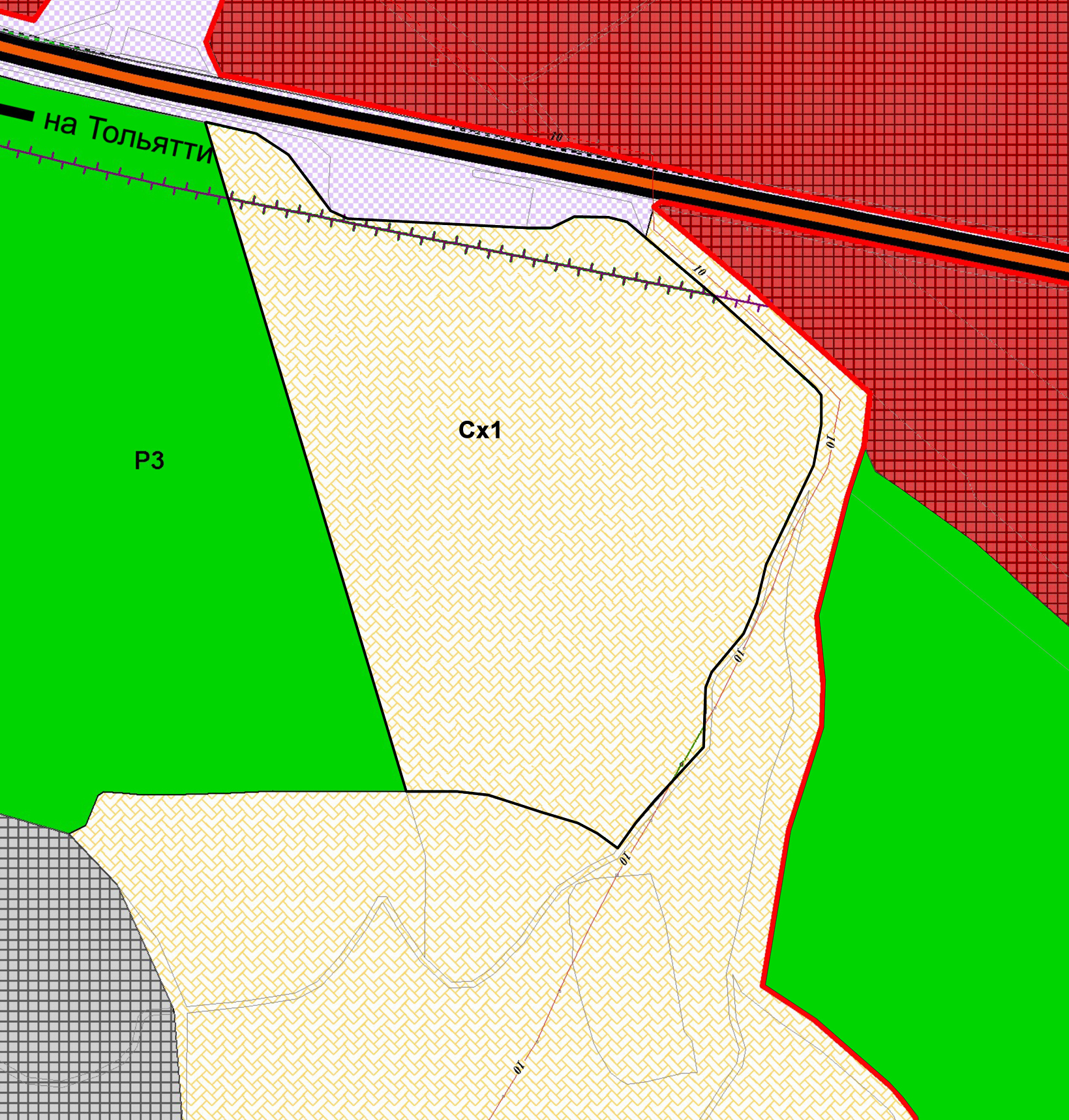 Карта градостроительного зонирования пос. Власть Труда
(фрагмент)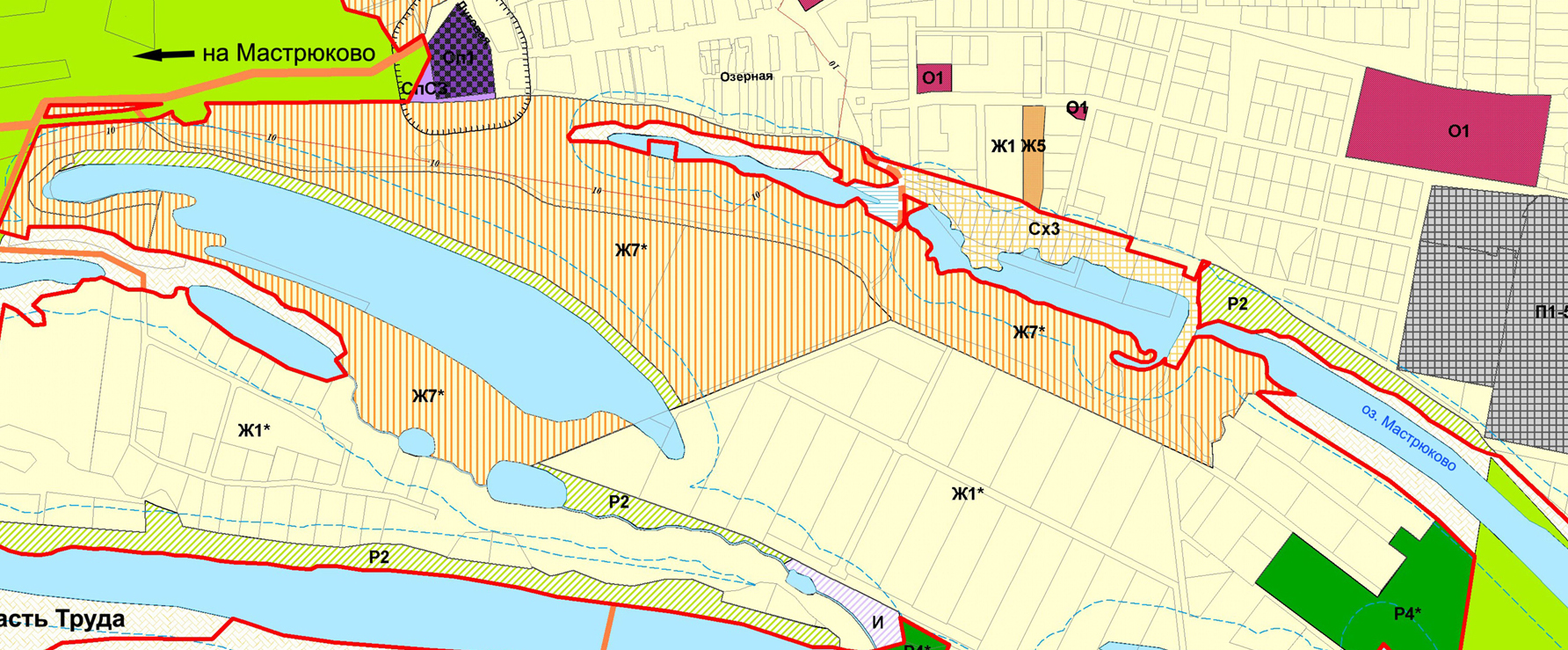 Карта градостроительногозонирования п. Власть Труда
(фрагмент)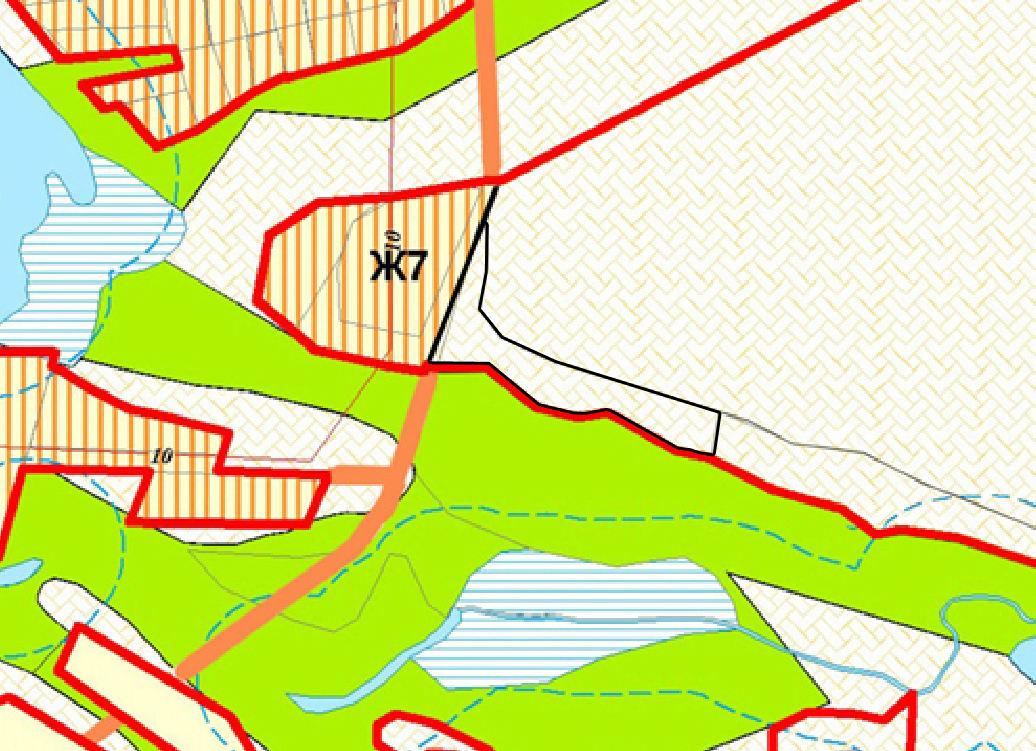 Карта градостроительного зонирования п. Власть Труда(фрагмент в редакции изменений)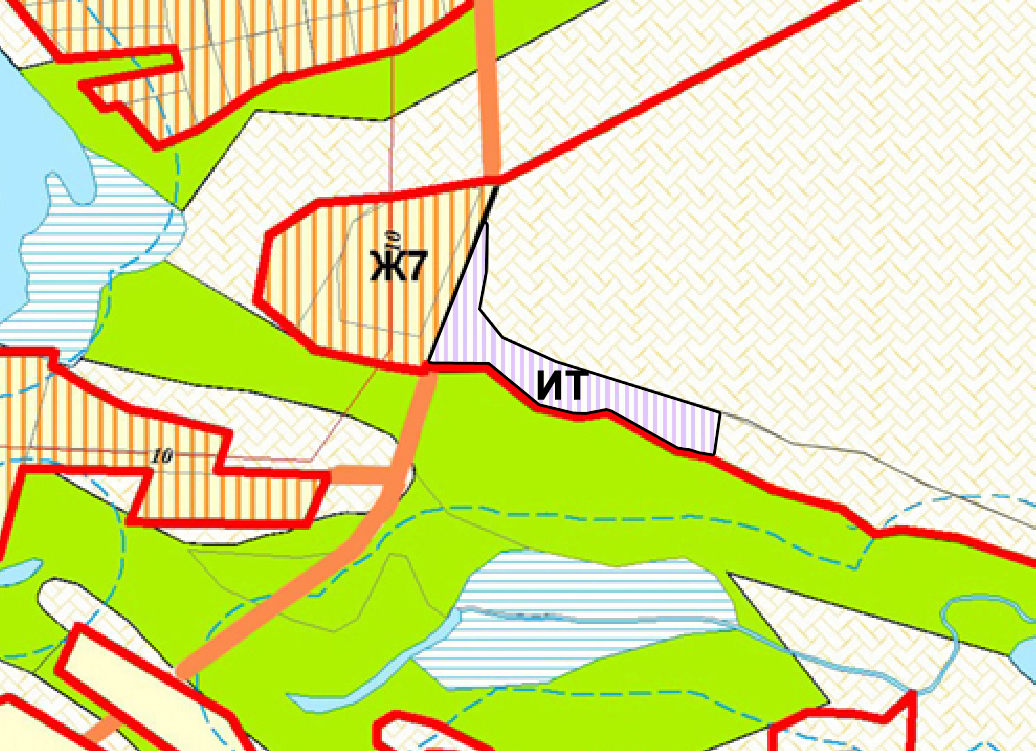 